RESULTADOS 2019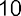 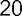 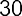 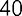 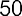 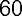 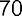 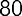 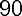 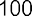 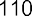 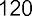 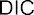 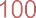 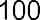 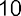 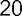 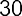 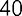 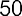 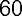 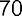 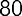 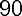 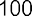 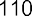 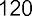 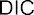 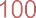 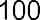 META ANUAL 2019: 100FRECUENCIA: ANUALUNIDAD DE MEDIDA: SERVICIOSCOMPORTAMIENTO ESPERADO DEL INDICADOR: ASCENDENTEMeta Anual                                COORDINADOR INSTITUCIONAL	TITULAR	RESPONSABLE DEL INDICADORLUIS RAMÓN IRINEO ROMERO	LUIS RAMON IRINEO ROMERO	LUIS RAMÓN IRINEO ROMERORESULTADOS 2019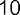 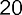 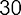 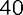 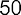 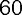 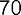 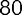 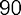 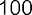 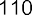 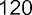 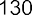 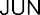 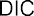 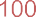 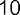 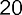 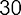 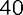 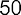 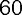 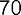 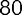 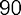 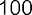 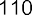 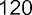 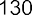 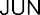 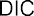 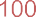 META ANUAL 2019: 100FRECUENCIA: SEMESTRALUNIDAD DE MEDIDA: PORCENTAJECOMPORTAMIENTO ESPERADO DEL INDICADOR: ASCENDENTEMeta Anual                                COORDINADOR INSTITUCIONAL	TITULAR	RESPONSABLE DEL INDICADORLUIS RAMÓN IRINEO ROMERO	LUIS RAMON IRINEO ROMERO	LUIS RAMÓN IRINEO ROMERORESULTADOS 2019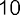 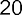 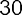 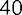 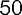 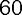 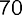 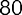 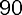 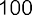 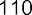 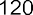 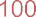 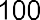 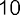 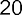 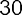 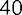 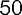 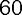 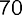 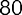 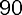 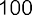 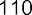 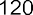 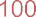 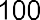 META ANUAL 2019: 100FRECUENCIA: SEMESTRALUNIDAD DE MEDIDA: PORCENTAJECOMPORTAMIENTO ESPERADO DEL INDICADOR: ASCENDENTEMeta Anual                      COORDINADOR INSTITUCIONAL	TITULAR	RESPONSABLE DEL INDICADORLUIS RAMÓN IRINEO ROMERO	            LUIS RAMON IRINEO ROMERO	VICTORIA EUGENIA GUERRERO URQUIDEZRESULTADOS 2019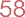 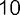 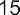 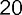 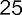 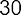 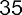 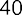 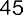 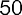 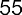 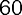 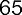 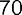 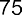 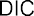 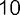 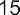 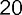 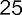 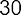 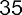 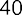 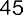 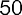 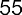 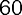 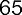 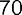 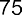 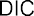 META ANUAL 2019: 58FRECUENCIA: BIENALUNIDAD DE MEDIDA: PORCENTAJECOMPORTAMIENTO ESPERADO DEL INDICADOR: DESCENDENTEMeta Anual                                COORDINADOR INSTITUCIONAL	TITULAR	RESPONSABLE DEL INDICADORLUIS RAMÓN IRINEO ROMERO	LUIS RAMON IRINEO ROMERO	LUIS RAMÓN IRINEO ROMERORESULTADOS 2019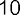 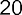 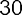 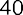 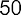 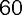 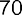 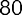 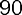 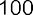 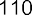 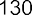 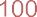 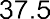 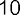 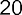 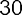 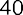 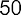 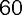 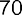 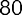 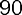 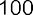 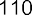 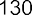 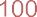 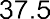 META ANUAL 2019: 100FRECUENCIA: ANUALUNIDAD DE MEDIDA: PORCENTAJECOMPORTAMIENTO ESPERADO DEL INDICADOR: ASCENDENTEMeta Anual                      COORDINADOR INSTITUCIONAL	TITULAR	RESPONSABLE DEL INDICADOR          LUIS RAMÓN IRINEO ROMERO	                    LUIS RAMON IRINEO ROMERO	            JORGE ANTONIO SAUCEDA ESQUERRARESULTADOS 2019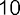 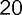 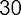 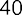 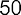 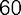 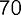 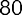 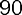 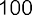 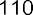 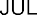 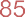 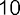 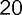 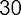 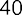 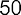 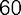 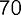 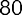 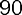 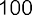 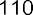 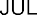 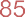 META ANUAL 2019: 85FRECUENCIA: SEMESTRALUNIDAD DE MEDIDA: PORCENTAJECOMPORTAMIENTO ESPERADO DEL INDICADOR: ASCENDENTERESULTADO PROMEDIO AL CUARTO TRIMESTRE:    53.95	Meta AnualPromedio